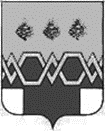 ДУМАМ А К С А Т И Х И Н С К О Г ОМ У Н И Ц И П А Л Ь Н О Г О  О К Р У Г АТ В Е Р С К О Й  О Б Л А С Т ИР Е Ш Е Н И ЕОт 21.12.2022 года                                                                                                                № 69Об изменении наименования Управления по делам культуры, молодежной политики спорта и туризма администрации Максатихинского района Тверской областиВ соответствии с Гражданским кодексом Российской Федерации, Федеральным законом от 06.10.2003г. №131-ФЗ «Об общих принципах организации местного самоуправления в Российской Федерации», решением Думы Максатихинского муниципального округа от 21.12.2022 года № 64 «Об утверждении структуры администрации Максатихинского муниципального округа Тверской области».ДУМА МАКСАТИХИНСКОГОМУНИЦИПАЛЬНОГО ОКРУГА РЕШИЛА:1. Изменить наименование Управления по делам культуры, молодёжной политики, спорта и туризма администрации Максатихинского района Тверской области (ИНН 6932000470, ОГРН 1026901949821, местоположение: Тверская область, пгт. Максатиха, пл. Свободы д.2) на Управление по делам культуры, молодёжной политики, спорта и туризма администрации Максатихинского муниципального округа Тверской области - сокращённое наименование -Управление по делам культуры, молодёжной политики, спорта и туризма.2. Утвердить Положение о Управлении по делам культуры, молодёжной политики, спорта и туризма администрации Максатихинского муниципального округа Тверской области (прилагается)3. Признать утратившим силу Положение о Управление по делам культуры, молодёжной политики, спорта и туризма администрации Максатихинского района Тверской области, утверждённое Постановлением Главы администрации Максатихинского района № 666- па от 16.12.2010 года.4. Возложить полномочия выступить заявителем по предоставлению документов, связанных с государственной регистрацией изменений и дополнений, вносимых в учредительные документы юридического лица, на начальника Управления по делам культуры, молодёжной политики, спорта и туризма администрации Максатихинского муниципального округа Виноградова Станислава Аркадьевича при подаче в межрайонную ИФНС России №12 по Тверской области.5. Настоящее решение вступает в силу с момента принятия и подлежит размещению на официальном сайте администрации Максатихинского района Тверской области в информационно-телекоммуникационной сети «Интернет».Глава Максатихинского муниципального округа                                                                                                М.В. ХовановПредседатель Думы Максатихинскогомуниципального округа                                                                                              Н.А. КошкаровУтвержденоРешением Думы Максатихинского муниципальногоокруга Тверской области от 21.12.2022 № 69ПОЛОЖЕНИЕУправления по делам культуры, молодежной политики спорта и туризма администрации Максатихинского района Тверской области1.	ОБЩИЕ ПОЛОЖЕНИЯ1.1.	Муниципальное учреждение «Управление по делам культуры, молодежной политики, спорта и туризма администрации Максатихинского муниципального округа Тверской области»(в дальнейшем именуемое «Управление по делам культуры, молодежной политики, спорта и туризма») является структурным подразделением администрации Максатихинского муниципального округа Тверской области, (в дальнейшем именуемое «администрация Максатихинского муниципального округа ), осуществляющим управление в сфере культуры, искусства, охраны историко-культурного наследия, дополнительного образования, молодежной политики, физической культуры, спорта и туризма в Максатихинском муниципальном округе.Официальное полное наименование- Управление по делам культуры, молодёжной политики, спорта и туризма администрации Максатихинского муниципального округа Тверской области.Официальное сокращённое наименование- Управление по делам культуры, молодёжной политики, спорта и туризма.1.2.	Управление по делам культуры, молодежной политики, спорта и туризма в своей деятельности руководствуется Конституцией Российской Федерации, Федеральными законами, указами и распоряжениями Президента Российской Федерации, Законами Тверской области, Постановлениями губернатора Тверской области, нормативными правовыми актами органов местного самоуправления Максатихинского муниципального округа, а также настоящим Положением.1.3.	Управление по делам культуры, молодежной политики, спорта и туризма является юридическим лицом и подлежит государственной регистрации в качестве муниципального учреждения в соответствии с законодательством РФ, является структурным подразделением администрации Максатихинского муниципального округа 1.4.	 Управление по делам культуры, молодёжной политики, спорта и туризма создается администрацией Максатихинского муниципального округа на основании решения Думы Максатихинского округа № 69 от 21.12.2022 г. Учредителем Управления является администрация Максатихинского муниципального округа, осуществляет функции и полномочия учредителя Управления в соответствии с действующим законодательством. 1.5.	 Управление по делам культуры, молодежной политики, спорта и туризма в своей деятельности подчиняется Главе Максатихинского муниципального округа и несет ответственность перед Главой округа за надлежащее выполнение возложенных на него задач.1.6.	Для обеспечения своей деятельности Управление по делам культуры, молодежной политики, спорта и туризма вправе создавать филиалы и открывать представительства в установленном действующим законодательством Российской Федерации и Уставом Максатихинского муниципального округа, порядке.1.7.	В Управление по делам культуры, молодежной политики, спорта и туризма входят относящиеся к муниципальной собственности Максатихинского муниципального округа учреждения культуры, искусства, дополнительного образования, спорта и туризма.1.8.	 Управление по делам культуры, молодежной политики, спорта и туризмаявляется бюджетной организацией и финансируется из бюджета Максатихинского муниципального округа на основе сметы доходов и расходов, утверждаемой в соответствии с действующим законодательством РФ.1.9.	Управление по делам культуры, молодежной политики, спорта и туризма является главным распорядителем бюджетных средств Максатихинского муниципального округа, выделяемых на развитие культуры, молодёжной политики, спорта и туризма1.10.	Управление по делам культуры, молодежной политики, спорта и туризма наделяется имуществом Максатихинского муниципального округа, которое закрепляется за ним на праве оперативного управления в соответствии с законодательством Российской Федерации.1.11.	 Управление по делам культуры, молодежной политики, спорта и туризма имеет фирменное наименование, обособленное имущество, закрепленное за управлением на праве оперативного управления, самостоятельный баланс, расчетный и иные счета в банках. Управление от имени Максатихинского муниципального округа приобретает и осуществляет имущественные и иные права и обязанности в соответствии с законами Российской Федерации, законами Тверской области и нормативно-правовыми актами Максатихинского муниципального округа, с Уставом Максатихинского муниципального округа, настоящим Положением.1.12.	 Управление по делам культуры, молодежной политики, спорта и туризма имеет круглую печать со своим полным фирменным наименованием, штампы, бланки, необходимые для осуществления деятельности.1.13.	Управление по делам культуры, молодежной политики, спорта и туризма администрации Максатихинского муниципального округа является правопреемником отдела культуры администрации Максатихинского района, Управления по делам культуры, молодёжной политики, спорта, туризма администрации Максатихинского района. 1.14.	 Местонахождение управления: 171900 Тверская область пос. Максатиха, пл. Свободы, д. 2.2.	НАПРАВЛЕНИЕ ДЕЯТЕЛЬНОСТИ, ЗАДАЧИ И ФУНКЦИИ УПРАВЛЕНИЯ ПО ДЕЛАМ КУЛЬТУРЫ, МОЛОДЕЖНОЙ ПОЛИТИКИ, СПОРТА И ТУРИЗМА АДМИНИСТРАЦИИ МАКСАТИХИНСКОГО МУНИЦИПАЛЬНОГО ОКРУГА2.1.	На Управление по делам культуры, молодежной политики, спорта и туризма возлагается решение вопросов местного значения в сфере культуры, искусства, молодежной политики, физической культуры, спорта и туризма, отнесенных к компетенции  Максатихинского муниципального округа, законодательством Российской Федерации, законодательством Тверской области, решениями Думы Максатихинского  муниципального округа.Основными задачами Управления по делам культуры, молодёжной политики, спорта и туризма являются:организация библиотечного обслуживания населения межпоселенческими библиотеками, комплектование и обеспечение сохранности библиотечных фондов библиотек Максатихинского муниципального округа;создание условий для организации досуга и обеспечения жителей   Максатихинского муниципального округа услугами организаций культуры; создание условий для развития местного традиционного народного художественного творчества, участие в сохранении, возрождении промыслов в Максатихинском муниципальном округе;организация деятельности детских, молодежных, физкультурно-спортивных и туристических объединений;создание условий для организационной, правовой и других общественных объединений, благотворительных и иных фондов в области молодежной политики и развития физкультуры, спорта и туризма в округеиные вопросы в сфере культуры в соответствии с действующим законодательством.формирование обеспечение функционированием системы дополнительного образования в области общего художественного образования и эстетического воспитания обеспечение культурного обслуживания населения с учетом культурных интересов и потребностей различных социально-возрастных групп;создание условий для культурно-творческой деятельности, эстетического и художественного воспитания населения;обеспечение доступности культуры для жителей Максатихинского муниципального округа;сохранение и пропаганда культурно-исторического наследия;обеспечение эффективной работы подведомственных учреждений культуры 2.2	Управление по делам культуры, молодёжной политики, спорта и туризма в соответствии с возложенными на него задачами осуществляет следующие функции:определяет основные задачи и направления развития сферы культуры, молодёжной политики, спорта и туризма в округе; разрабатывает целевые программы в сфере культуры, молодёжной политики, спорта и туризма;разрабатывает проекты постановлений главы Максатихинского муниципального округа и иных правовых актов округа, регулирующих отношения в сфере культуры, молодежной политики, спорта и туризма;в порядке, установленном законодательством, осуществляет функции главного распорядителя и получателя бюджетных средств, предусмотренных Управлению;осуществляет контроль за целевым и эффективным расходованием средств бюджета в сфере культуры, молодёжной политики, спорта и туризма; утверждает сметы доходов и расходов подведомственных бюджетных учреждений культуры, спорта, молодёжной политики и туризма;выступает заказчиком на поставки товаров, выполнение работ и оказание услуг, связанных с решением вопросов местного значения в Максатихинском муниципальном округе в сфере культуры, молодежной политики, спорта и туризма и осуществлением отдельных государственных полномочий, переданных органам местного самоуправления федеральными законами и законами Тверской области;формирует, размещает и контролирует исполнение муниципального заказа на библиотечное обслуживание населения, организацию досуга и обеспечение жителей услугами организаций культуры, охрану и сохранение объектов культурного наследия местного (муниципального)  значения, иные виды культурного обслуживания населения в соответствии с действующим законодательством Российской Федерации, законодательством Тверской области, Уставом  Максатихинского муниципального округа  иными нормативными правовыми актами  Максатихинского муниципального округа ;участвует в создании обществ, союзов, ассоциаций и других формирований в том числе межмуниципальных, необходимых для осуществления полномочий по решению вопросов местного значения, отнесенных к компетенции Управления по делам культуры, молодежной политики, спорта и туризма, определяет цели, условия и порядок деятельности подведомственных учреждений культуры; заключает охранные обязательства и охранные договоры на использование объектов культурного наследия местного значения, порядок, условия их использования, осуществляет контроль за их выполнением;организует сбор статистических показателей, характеризующих, состояние сферы культуры Максатихинского муниципального округа и предоставляет указанные данные органам государственной власти в порядке, установленном Законодательством РФ;осуществляет координацию и контроль деятельности подведомственных учреждений культуры;разрабатывает предложения по основным направлениям развития молодежной политики, патриотического воспитания, физической культуры, спорту и туризму   в Максатихинском муниципальном округе и выносит их на рассмотрение Главы муниципального округа;участвует в разработке и реализации местных целевых программ, направленных на решение проблем занятости, образования, социальной защиты молодежи, содействия её физическому и духовному развитию, поддержку молодой семьи, а также программ развития физической культуры, спорта и туризма, патриотического воспитания в округе;поддерживает молодежную инициативу, оказывает содействие талантливой молодежи;содействует молодежным обменам на различном уровне;совместно с государственными органами образования, другими заинтересованными организациями координирует развитие сети физкультурно-оздоровительных и спортивных учреждений, осуществляет методическую помощь и контроль за их деятельностью независимо от их ведомственной принадлежности и форм собственности;содействует развитию современной туристической индустрии на базе рационального использования и сохранения природных ресурсов, культурного и природного наследия, привлечение инвестиций в сфере туризма в рамках федеральных, региональных и других программ;участвует в проведении мероприятий по продвижению туристических услуг (рекламных кампаний, презентаций, выставках, ознакомительных турах, распространение рекламных материалов и т.д.)организует рассмотрение предложений, заявлений, жалоб граждан по вопросам, относящихся к компетенции управления;осуществляет полномочия органа    по отношению к учреждениям дополнительного образования в части проведения аттестации педагогических работников;Управление по делам культуры, молодежной политики, спорта и туризма может осуществлять предпринимательскую и иную приносящую доход деятельность лишь постольку, поскольку это служит достижению целей, ради которого оно создано.К предпринимательской и иной приносящей доход деятельности Управления по делам культуры, молодежной политики, спорта и туризма относится:2.4.1. предоставление платных услуг, в том числе консультационных;2.4.2. сдача с согласия собственника в аренду зданий и помещений, находящихся в   оперативном управлении Управления по делам культуры, молодёжной политики, 	спорта и туризма2.4.3. иная деятельность, не запрещенная законодательством РФИМУЩЕСТВО И ФИНАНСОВАЯ ДЕЯТЕЛЬНОСТЬ УПРАВЛЕНИЯПО ДЕЛАМ КУЛЬТУРЫ, МОЛОДЕЖНОЙ ПОЛИТИКИ, СПОРТА И ТУРИЗМА АДМИНИСТРАЦИИ МАКСАТИХИНСКОГО МУНИЦИПАЛЬНОГО ОКРУГА.6.0.	Управление по делам культуры, молодёжной политики, спорта и туризма является бюджетной организацией и финансируется из бюджета Максатихинского муниципального округа в пределах утверждённых ассигнований на соответствующий финансовый год.6.1. Имущество Управления культуры является собственностью муниципального образования Максатихинский муниципальный округ и закрепляется за Управлением на праве оперативного управления. 6.2. Функции и полномочия собственника имущества Управления культуры осуществляет Комитет по управлению имуществом Администрации Максатихинского муниципального округа.6.3. Финансирование Управления культуры осуществляется главным распорядителем бюджетных средств Максатихинского муниципального округа в соответствии с бюджетной росписью.6.4. Управление культуры использует бюджетные средства в соответствии с утвержденной бюджетной сметой.6.5.  Источниками формирования имущества и финансовых ресурсов Управления культуры являются бюджетные и иные источники, не запрещенные законом. 6.6. Управление культуры владеет, пользуется закрепленным за ним на праве оперативного управления муниципальным имуществом в соответствии с законодательством Российской Федерации, муниципальными правовыми актами органов местного самоуправления Максатихинского муниципального округа.6.7. Управление культуры обязано:-	эффективно использовать закрепленное на праве оперативного управления муниципальное имущество;-	обеспечивать сохранность и использование имущества по целевому назначению;-	осуществлять текущий ремонт закрепленного за ним муниципального имущества.6.8. Развитие материально-технической базы осуществляется Управление культуры в пределах ассигнований, выделяемых из средств бюджета Максатихинского муниципального округа.6.9. В случае ликвидации Управления культуры имущество передается собственнику.4.	УПРАВЛЕНИЕ ДЕЯТЕЛЬНОСТЬЮ УПРАВЛЕНИЯПО ДЕЛАМ КУЛЬТУРЫ МОЛОДЕЖНОЙ ПОЛИТИКИ, СПОРТА И ТУРИЗМА4.1.	Порядок формирования Управления по делам культуры, молодёжной политики, спорта и туризма, полномочия, срок полномочий, подотчетность, подконтрольность Управления культуры, молодёжной политики, спорта и туризма, а также иные вопросы организации и деятельности определяется настоящим Положением.4.2.	Структура и штатное расписание Управления по делам культуры, молодёжной политики, спорта и туризма согласовывается с администрацией Максатихинского муниципального округа в соответствии с законодательством Российской Федерации и нормативными правовыми актами Максатихинского муниципального округа. Финансирование Управления по делам культуры, молодёжной политики, спорта и туризма из бюджета Максатихинского муниципального округа осуществляется в соответствии с утвержденной бюджетной росписью и лимитами бюджетных ассигнований, с учетом сокращения и индексации.4.3.	Управление деятельностью Управления по делам культуры, молодёжной политики, спорта и туризма осуществляется в соответствии с законодательством Российской Федерации, Уставом Максатихинского муниципального округа, Положением об Управлении по делам культуры, молодёжной политики, спорта и туризма и строится на принципах единоначалия.4.4.	Управление деятельностью Управления по делам культуры, молодёжной политики, спорта и туризма осуществляет начальник управления по делам культуры, молодёжной политики, спорта и туризма в соответствии с действующим законодательством, Уставом Максатихинского муниципального округа и настоящим Положением.4.5.	Начальник управления по делам культуры, молодёжной политики, спорта и туризма является должностным лицом органов местного самоуправления и несет персональную ответственность за решение вопросов местного значения Максатихинского муниципального округа в сфере культуры, молодежной политики, спорта и туризма определенных законодательством Российской Федерации, законодательством Тверской области, нормативными правовыми актами  Максатихинского муниципального округа.4.6.	Начальник Управления по делам культуры, молодёжной политики, спорта и туризма действует в своей работе на принципах единоначалия. Начальник управления по делам культуры, молодёжной политики, спорта и туризма назначается на должность и освобождается от должности распоряжением главы Максатихинского муниципального округа.Трудовые отношения сторон регулируются Трудовым договором.Трудовой договор с начальником Управления по делам культуры, молодёжной политики, спорта и туризма заключает администрация Максатихинского муниципального округа Тверской области в порядке, установленном трудовым законодательством РФ. Начальник Управления по делам культуры, молодёжной политики, спорта и туризма подотчетен Главе Максатихинского муниципального округа, заместителю Главы администрации Максатихинского муниципального округа, курирующего социальные вопросы, а по имущественным вопросам – комитету по управлению имуществом и земельными отношениями Максатихинского муниципального округа.4.7.	Начальник управления по делам культуры, молодёжной политики, спорта и туризма осуществляет руководство текущей деятельностью   в соответствии с законодательством Российской Федерации, субъекта РФ, нормативными правовыми актами Максатихинского муниципального округа, настоящим Положением, обеспечивает выполнение задач и несет ответственность за результаты деятельности управления по делам культуры, молодёжной политики и спорта, и туризма. Начальник управления по делам культуры, молодежной политики, спорта и туризма, действует от имени управления без доверенности, в том числе представляет его интересы в органах государственной власти и органах местного самоуправления, судебных инстанциях, и во взаимоотношениях с юридическими и физическими лицами.Начальник управления по делам культуры, молодёжной политики, спорта и туризма 4.8.1. 	издает распоряжения и приказы в пределах своих полномочий, в соответствии с законодательством Российской Федерации, субъекта РФ, нормативными правовыми актами Максатихинского муниципального округа, настоящим Положением;4.8.2.	 отвечает за целевое использование выделенных в распоряжение управления  культуры, молодёжной политики, спорта и туризма  бюджетных средств; достоверность и своевременное предоставление установленной отчетности и другой информации, связанной с исполнением бюджета; своевременное составление и предоставление в орган, исполняющий бюджет, бюджетной росписи и лимитов бюджетных обязательств по подведомственным получателям бюджетных средств; утверждение смет доходов и расходов  подведомственных бюджетных учреждений; соблюдение нормативов финансовых затрат на предоставление муниципальных услуг при утверждении смет доходов и расходов; эффективное использование бюджетных средств;4.8.3.	совершает в установленном порядке сделки от имени управления;4.8.4. 	заключает гражданско-правовые договора с физическими и юридическими лицами в пределах своих полномочий 4.8.5.	издает и утверждает приказы, распоряжения, инструкции по вопросам, входящим в компетенцию учреждения, обязательные для всех работников управления, выдаёт доверенности;4.8.6.	заключает с работниками трудовые договоры, устанавливает им оклады и условия оплаты труда в соответствии с Положением о порядке и условиях оплаты и стимулирования труда в муниципальных учреждениях культуры Максатихинского муниципального округа.4.8.7.	утверждает правила внутреннего трудового распорядка;4.8.8.	отвечает за организационно-техническое обеспечение деятельности управления;4.8.9.	обеспечивает соблюдение правил и нормативных требований охраны труда, противопожарной безопасности, санитарно-гигиенического и противоэпидемического режимов;4.8.10.	осуществляет иные полномочия, предусмотренные действующим законодательством Российской Федерации, законодательством Тверской области, нормативно правовыми актами Максатихинского муниципального округа и Трудовым договором.4.9.	Начальник управления по делам культуры, молодёжной политики, спорта и туризма несет ответственность за нарушение договорных, расчетных обязательств, правил хозяйствования, установленных законодательством Российской Федерации, отвечает за качество и эффективность работы Управления культуры.4.1.9	Начальник управления по делам культуры, молодёжной политики, спорта и туризма имеет одного заместителя: «Заместитель начальника управления по делам культуры». Должностные обязанности заместителя начальника управления по делам культуры, молодёжной политики и спорта, и туризма устанавливается должностной инструкцией, которая разрабатывается и согласовывается начальником управления и утверждается Главой Максатихинского муниципального округа. 4.10	Заместитель начальника по культуре является муниципальным служащим, осуществляет перспективное планирование развития отрасли культуры, программно – целевым методом- оказывает организационно – техническое обеспечение деятельности управления- организует и проводит комплексные и тематические проверки деятельности культурно – досуговых учреждений- оказывает практическую помощь учреждениям культуры по вопросам организации управленческой деятельности,- отвечает за    неисполнение или ненадлежащее исполнение возложенных на него обязанностей в соответствии с должностной инструкцией- оказывает практическую помощь учреждениям физической культуры, спорта и туризма по вопросам организации управленческой деятельности- разрабатывает предложения по основным направлениям развития молодежной политики, патриотического воспитания, физической культуры, спорту и туризму в Максатихинском муниципальном округе и выносит их на рассмотрение Главы муниципального округа;- поддерживает молодежную инициативу, оказывает содействие талантливой молодежи;- содействует молодежным обменам на различном уровне;- содействует развитию современной туристической индустрии на базе рационального использования и сохранения природных ресурсов, культурного и природного наследия, привлечение инвестиций в сфере туризма в рамках федеральных, региональных и других программ;- отвечает за неисполнение или ненадлежащее исполнение возложенных на него обязанности в соответствии с должностной инструкцией 5.	ТРУДОВЫЕ ОТНОШЕНИЯВ управлении по делам культуры, молодёжной политики, спорта и туризма действует система найма работников, предусмотренная действующим трудовым законодательством Российской Федерации.Работники управления по делам культуры, молодёжной политики, спорта и туризма в установленном порядке подлежат медицинскому и социальному страхованию и социальному обеспечению.Управление по делам культуры, молодёжной политики, спорта и туризма обеспечивает здоровые и безопасные условия труда и несет ответственность за соблюдение трудового законодательства РФРЕОРГАНИЗАЦИЯ И ЛИКВИДАЦИЯ УПРАВЛЕНИЯ ПО ДЕЛАМ КУЛЬТУРЫ, МОЛОДЕЖНОЙ ПОЛИТИКИ, СПОРТА И ТУРИЗМА,ИЗМЕНЕНИЕ ПОЛОЖЕНИЯ6.1. Внесение изменений и дополнений в настоящее Положение, а также реорганизация и ликвидация управления по делам культуры, молодёжной политики, спорта и туризма производится в установленном порядке законодательством Российской Федерации и нормативными правовыми актами Максатихинского муниципального округа.6.2. В случае ликвидации управления по делам культуры, молодёжной политики, спорта и туризма имущество, находящееся в его оперативном управлении, передается собственнику.7. ОТВЕТСТВЕННОСТЬ УПРАВЛЕНИЯ7.1. Управление несёт ответственность за выполнение возложенных на него функций и задач в соответствии с действующим законодательством, распорядительными документами администрации Максатихинского муниципального округа и настоящим Положением.8.2. Каждый сотрудник Управления несёт персональную ответственность за выполнение задач и функций, возложенных лично на него, при этом степень ответственности устанавливаются должностными регламентами (инструкциями) сотрудников Управления. 